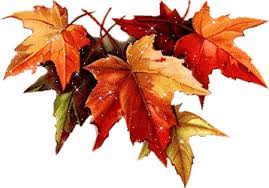  Jadłospis  PONIEDZIAŁEK  04.11ŚNIADANIE: herbata z miodem i cytryną/150ml/, pieczywo mieszane/60g/, masło/5g/, szynka domowa /30g/, powidła śliwkowe/30g/, mix świeżych warzyw/60g/;   OBIAD: zupa fasolowa z kiełbaską/200ml/, makaron z serem i musem malinowym/180g/, sok naturalny/150ml/;PODWIECZOREK: chleb razowy/30g/, masło/3g/, pasta jajeczna z natką /30g/, napój owocowy/150ml/, jabłko.Wtorek  05.11ŚNIADANIE: płatki jaglane na mleku/150ml/, pieczywo mieszane/60g/, masło/5g/, szynka krucha/30g/,  miód /40g/, mix świeżych warzyw/60g/; herbata ziołowa z cytryną /150ml/.OBIAD: krem z cukinii i papryki z grzaneczkami/200ml/, ziemniaki /100g/, kotlet schabowy/80g/, bukiet warzyw z masłem /30g/, kompot owocowy/150ml/;PODWIECZOREK: koktajl mango Lassi/100g/, ciasteczka owsiane/40g/, gruszka.                                                                             ŚRODA 06.11ŚNIADANIE: kakao/150ml/, pieczywo mieszane/60g/, masło/5g/, wędlina drobiowa/30g/, łosoś wędzony/30g/, mix świeżych warzyw/60g/OBIAD: zupa kapuśniak/200ml/, makaron spagetti w sosie bolońskim /200g/, sałata z sosem vinegret/30g/, sok naturalny /150ml/; PODWIECZOREK: bajgle z makiem/40g/, wędlina krakowska/30g/, ogórek  kiszony/20g/, herbata ziołowa/150ml/, gruszka.CZWARTEK  07.11ŚNIADANIE:  płatki kukurydziane na mleku/200ml/, pieczywo mieszane /60g/, masło /5g/, wędlina żywiecka/30g/, dżem malinowy /30g/, mix świeżych warzyw/60g/, napój owocowy/150ml/.   OBIAD: zupa pieczarkowa/200ml/, kasza gryczana/100g/, bitka wieprzowa/120g/, pomidor z cebulką/30g/, kompot wiśniowy /150ml/PODWIECZOREK: bułeczka maślana z masłem/50g/, koktajl bananowy/150ml/, banan.PIĄTEK  08.11ŚNIADANIE: bawarka /150ml/, pieczywo mieszane/60g/, masło/5g/, szynka z piersi indyka/30g/, pasta z fasoli/30g/, mix świeżych warzyw /60g/.OBIAD: zupa pomidorowa z ryżem/200ml/, ryba pieczona z masłem i tymiankiem/80g/, ziemniaki/100g/,  surówka z kiszonej kapusty /30g/, kompot wieloowocowy/150ml/.   PODWIECZOREK: smoothie truskawkowo - jaglane/200ml/, wafle gryczane/40g/, owoc. Dzieci mają stały dostęp do wody „Żywiec”, po śniadaniu otrzymują owoc surowy lub suszony.Mix świeżych warzyw: papryka, ogórek świeży, pomidor, rzodkiewka, sałata, ogórek kiszony.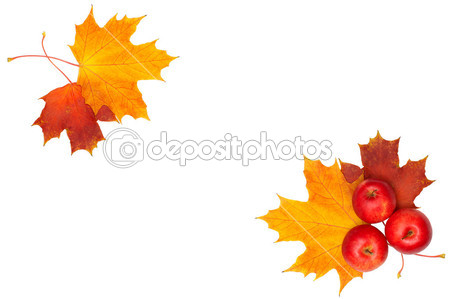 JadłospisWTOREK 12.11 ŚNIADANIE: kakao/200ml/, pieczywo mieszane/60g/, masło/5g/, szynka domowa/30g/, miód /20g/, mix świeżych warzyw/30g/, owoce OBIAD:  zupa krem z kalafiora z grzaneczkami z ciemnego pieczywa /200ml/, pierogi z mięsem/180g/, surówka z czerwonej kapusty z jabłkiem /30g/, sok  naturalny/150ml/; PODWIECZOREK: budyń z kaszy jaglanej z daktylami/150ml/, wafle gryczane/40g/, banan, napój lipa z maliną/150ml/;                                                                             ŚRODA 13.11ŚNIADANIE: płatki jęczmienne na mleku/150ml/, pieczywo mieszane/60g/, masło/5g/, wędlina drobiowa/30g/, ser żółty z marchewką/30g/, mix świeżych warzyw/60g/OBIAD: zupa Rosolnik/200ml/, ziemniaki/100g/, kotlet pożarski/80g/, sałata z sosem vinegrette/30g/, kompot wiśniowy/150ml/;PODWIECZOREK: pieczywo razowe/40g/, sałatka z tuńczyka/30g/, ogórek świeży/20g/, herbata ziołowa/150ml/, gruszka.CZWARTEK 14.11ŚNIADANIE:  kasza manna z sokiem malinowym/150ml/, pieczywo mieszane/60g/, masło/5g/, szynka domowa /30g/, powidła śliwkowe/20g/, mix świeżych warzyw/60g/; czystek z miodem /150ml/;OBIAD: rosół/200ml/, łazanki z kapustą /200g/, kompot owocowy/150ml/;PODWIECZOREK: hummus/40g/, mix warzyw/30g/, pieczywo chrupkie jaglane /40g/, napój melisowo -cytrynowy /200ml/, jabłko. Piątek  15.11ŚNIADANIE: bawarka/150ml/, pieczywo mieszane/60g/, masło/5g/, parówka Berlinka/40g/, ketchup/3g/ wędlina mieszana/30g/, dżem truskawkowy/30g/, mix świeżych warzyw/60g/;OBIAD: zupa ogórkowa/200ml/, ziemniaki /100g/, okoń nilowy w sosie ziołowym/120g/, fasolka szparagowa/30g/, kompot jeżynowy/150ml/; PODWIECZOREK:  ciasto pleśniak/50g/, świeże mleko/150ml/, mix owoców.Dzieci mają stały dostęp do wody „ŻYWIEC”, po śniadaniu otrzymują owoce surowe lub suszone.*(mix świeżych warzyw: papryka, ogórek świeży, pomidor, rzodkiewka, sałata, ogórek kiszony)Zastrzegamy prawo do zmian w jadłospisie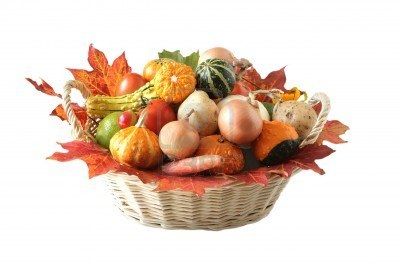  Jadłospis PONIEDZIAŁEK   18.11ŚNIADANIE: kakao/150ml/, pieczywo mieszane/60g/, masło/5g/, szynka konserwowa/30g/, ser biały 
z rzodkiewką/30g/, mix świeżych warzyw/60g/;OBIAD: barszcz biały z kiełbasą/200ml/, kluski leniwe z polewą jogurtową i plastrem ananasa/190g/, sok naturalny/200ml/; PODWIECZOREK: bułka z ziarnami/50g/, masło/3g/, kiełbasa żywiecka/40g/, ogórek kiszony, herbata z cytryną/150ml/, gruszka. WTOREK  19.11 ŚNIADANIE: płatki owsiane/200ml/, pieczywo mieszane/60g/, masło/5g/, wędlina mieszana/30g/, pasta rybna/30g/, mix świeżych warzyw/60g/, woda z miodem i cytryną/150ml/; OBIAD: zupa pomidorowa z makaronem/200ml/, ziemniaki/100g/, jajko na twardo w sosie chrzanowym/90g/, gotowana kukurydza z masłem/30g/, kompot porzeczkowy/150ml/;PODWIECZOREK: jogurt owocowy/150ml/, pieczywo chrupkie/40g/, powidła śliwkowe/30g/, jabłko. 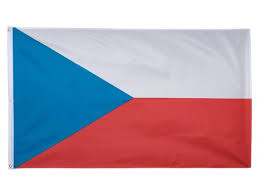 ŚRODA   20.11 - dzień czeskiŚNIADANIE: kasza manna na mleku/200ml/, pieczywo mieszane/60g/, masło/5g/, schab pieczony/30g/, ser  żółty/30g/, mix świeżych warzyw/60g/, napój owocowy/150ml/; OBIAD: zupa brokułowa /200ml/, knedliki z gulaszem wieprzowym /190g/, surówka z modrej kapusty /30g/, kompot truskawkowy/150ml/;PODWIECZOREK: smoothie szpinakowo bananowe/200g/, wafle orkiszowe.CZWARTEK 21.11ŚNIADANIE: kawa Inka/150ml/, pieczywo mieszane/60g/, masło/5g/, polędwica sopocka/40g/, dżem jagodowy/20g/, mix świeżych warzyw/60g/;OBIAD: zupa krem z białych warzyw z groszkiem ptysiowym /200ml/, ziemniaki/100g/, pulpety drobiowe z marchewką i groszkiem /90g/,  kompot jeżynowy/150ml/.PODWIECZOREK:  pasta z dyni hokeido z czosnkiem /40g/, pieczywo ciemne /30g/ herbata/150ml/, winogrona.PIĄTEK  22.11ŚNIADANIE:  herbata/150ml/, pieczywo mieszane/60g/, masło/5g/, wędlina mieszana/30g/, miód/30g/, mix świeżych warzyw/60g/. OBIAD : zupa jesienna z kaszą jaglaną/200ml/, ryż/100g/, ryba po grecku/90g/, kompot jabłkowy/150ml/;   PODWIECZOREK: kisiel żurawinowy/150ml/, rogaliki z marmoladą/40g/, banan.  Dzieci mają stały dostęp do wody „ŻYWIEC”, po śniadaniu otrzymują owoce surowe lub suszone.Mix świeżych warzyw: papryka, ogórek świeży, pomidor, rzodkiewka, sałata, marchewka, ogórek kiszony.Zastrzegamy prawo do zmian w jadłospisie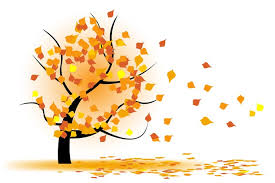 -Jadłospis- PONIEDZIAŁEK   25.11ŚNIADANIE: kawa Inka/150ml/, pieczywo mieszane/60g/, masło/5g/, łosoś wędzony/30g/, dżem jagodowy /20g/, mix świeżych warzyw/60g/; owocOBIAD: zupa krem z dyni /200ml/, makaron z polewą jogurtowo – malinową /130g/, sok naturalny/200ml/; PODWIECZOREK: zapiekanka z serem i pieczarkami /100g/, herbata z cytryną i miodem/150ml/, pomarańcza. WTOREK  26.11 ŚNIADANIE: płatki kukurydziane/200ml/, pieczywo mieszane/60g/, masło/5g/, wędlina drobiowa/30g/, jajko ze szczypiorkiem/30g/, mix świeżych warzyw/60g/, napar z lipy z miodem /150ml/; owocOBIAD: zupa Neapolitanka/200ml/, kasza jęczmienna/100g/, bitki wołowe/90g/, bukiet jarzyn z masłem/30g/, kompot wiśniowy/150ml/;PODWIECZOREK: napój owocowy/100g/, pieczywo chrupkie/40g/, serek waniliowy/100g/, jabłko. ŚRODA   27.11ŚNIADANIE: herbata z miodem, imbirem i cytryną/150ml/, pieczywo mieszane/60g/, masło/5g/, baleron odtłuszczony/40g/, dżem truskawkowy/20g/, mix świeżych warzyw/60g/;OBIAD: krupnik z kaszą jaglaną/200ml/, pieczone ziemniaki z tymiankiem/100g/, kotlet pożarski /80g/, surówka z kapusty pekińskiej z brzoskwinią /30g/, kompot porzeczkowy/150ml/.PODWIECZOREK: budyń z kaszki kukurydzianej z musem malinowym/150ml/, gruszka. CZWARTEK 28.11ŚNIADANIE:  płatki ryżowe na mleku/200ml/, pieczywo mieszane/60g/, masło/5g/, polędwica sopocka/30g/, ser  żółty/30g/, mix świeżych warzyw/60g/, napój owocowy/150ml/; OBIAD : zupa koperkowa /200ml/, spagetti carbonara /190g/,  surówka jesienna/30g/, kompot wieloowocowy/150ml/;PODWIECZOREK: bułka maślana /40g/, miód/30g/, mleko /150ml/, owocPIĄTEK  29.11ŚNIADANIE: kakao/150ml/, pieczywo mieszane/60g/, masło/5g/, wędlina mieszana/30g/, miód/30g/, 
mix świeżych warzyw/60g/. OBIAD: zupa pieczarkowa z makaronem/200ml/, polędwiczka z okonia nilowego pieczona z masłem klarowanym i koperkiem/90g/, ziemniaki/100g/, surówka z kiszonej kapusty,  kompot jabłkowy z cynamonem/150ml/;   PODWIECZOREK: ciasto domowe /50g/, mleko /200ml/, mix owoców.Dzieci mają stały dostęp do wody „ŻYWIEC”, po śniadaniu otrzymują owoce surowe lub suszone.Mix świeżych warzyw: papryka, ogórek świeży, pomidor, rzodkiewka, sałata, marchewka, ogórek kiszony.Zastrzegamy prawo do zmian w jadłospisie